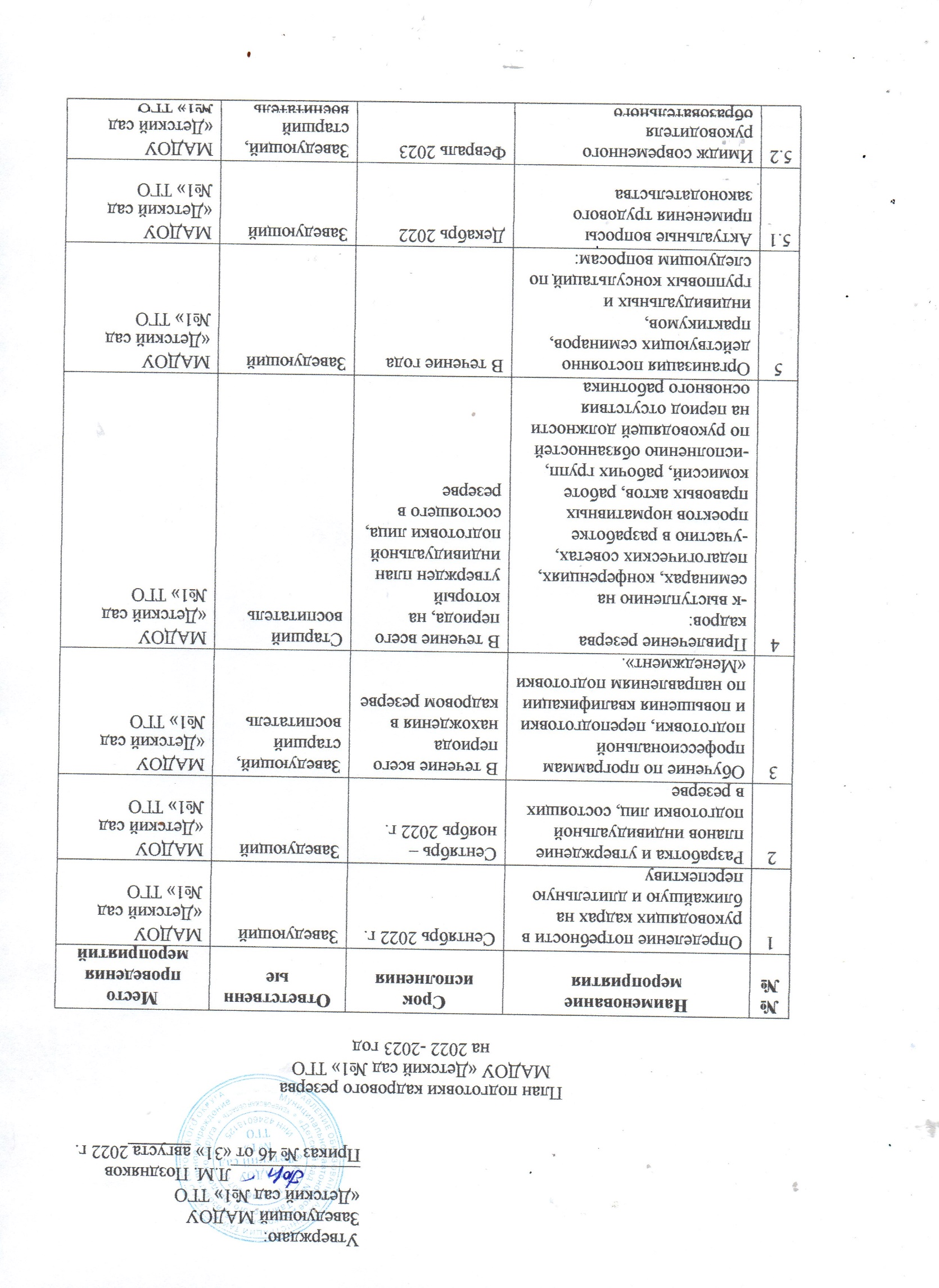 План подготовки кадрового резерва МАДОУ «Детский сад №1» ТГО на 2022 -2023 год№№Наименование мероприятияСрок исполненияОтветственные  Место проведения мероприятий1Определение потребности в руководящих кадрах на ближайшую и длительную перспективуСентябрь 2022 г.Заведующий МАДОУ «Детский сад №1» ТГО2Разработка и утверждение планов индивидуальной подготовки лиц, состоящих в резервеСентябрь – ноябрь 2022 г.Заведующий МАДОУ «Детский сад №1» ТГО3Обучение по программам профессиональной подготовки, переподготовки и повышения квалификации по направлениям подготовки «Менеджмент».В течение всего периода нахождения в кадровом резервеЗаведующий, старший воспитательМАДОУ «Детский сад №1» ТГО4Привлечение резерва кадров:-к выступлению на семинарах, конференциях, педагогических советах,-участию в разработке проектов нормативных правовых актов, работе комиссий, рабочих групп,-исполнению обязанностей по руководящей должности на период отсутствия основного работникаВ течение всего периода, на который утвержден план индивидуальной подготовки лица, состоящего в резервеСтарший воспитательМАДОУ «Детский сад №1» ТГО5Организация постоянно действующих семинаров, практикумов, индивидуальных и групповых консультаций по следующим вопросам: В течение годаЗаведующийМАДОУ «Детский сад №1» ТГО5.1Актуальные вопросы применения трудового законодательства Декабрь 2022Заведующий МАДОУ «Детский сад №1» ТГО5.2Имидж современного руководителя образовательного учрежденияФевраль 2023Заведующий, старший воспитательМАДОУ «Детский сад №1» ТГО5.3Нормативно правовое обеспечение развития системы образования. Лицензирование, государственная аккредитация образовательной деятельности. Контроль и надзор в образованииМарт 2023Заведующий, старший воспитательМАДОУ «Детский сад №1» ТГО 5.4Образовательная программа как нормативно-управленческий документ образовательной организацииАпрель 2023Заведующий, старший воспитательМАДОУ «Детский сад №1» ТГО6Подведение итогов работы по методическому сопровождению кадрового резерва в 2022 – 2023 годуИюнь 2023ЗаведующийМАДОУ «Детский сад №1» ТГО